טופס המלצה להכרה כבכ"מ בכירבכ"מ בכיר הינו בכ"מ בעל/ת תואר דוקטור (Ph.D) או מוסמך (M.Sc) הממונה על ביצוע נושא מחקר מטעם מנהל המחלקה, או ממונה על צוות עובדים, או ממונה על מעבדות הוראה.יש למלא טופס זה עבור עובד/ת העונה להגדרה הנ"ל ולהעבירו לוועדה לקידום עובדים המועסקים בדירוג הבכ"מ, לצורך הכרה כבכ"מ בכיר.שם העובד/ת:                              מחלקה:                             ת.ז.                                     תואר:                                          מתאריך:                            תיאור כללי של תפקידו/ה של העובד/ת במחלקה:                                                             האם העובד/ת מנהל/ת מחקרים באופן עצמאי? אם כן, יש לרשום את נושאי המחקר ולתאר את היקפם (אם העובד/ת שותף/ה לפרסומים, יש לצרף רשימת פרסומים):האם העובד/ת ממונה על עובדים אחרים? פרט/י את מספר העובדים ותפקידיהם:האם העובד/ת ממונה על מעבדת הוראה? פרט/י והתייחס/י לגודל המעבדה ורמת הפעילות: האם העובד/ת מתכנן/ת ניסויים או משתתף/ת בניתוח תוצאותיהם וסיכומם? פרט/י:התייחס/י לנושאים נוספים (הוראה, הדרכת סטודנטים, פיתוח שיטות עבודה ומחקר וכו'):שם הממונה:      	תפקיד:      חתימה:         תאריך: 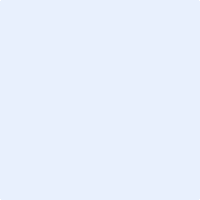 -------------------------------------------------------------------------------------------------המלצת מנהל המחלקה: שם:      	חתימה:         תאריך: -------------------------------------------------------------------------------------------------המלצת ראש מנהל: שם:      	חתימה:         תאריך: 